Secretariaat: 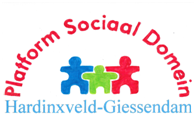 L. A. van WingerdenSpindermolen 73371 RN Hardinxveld-GiessendamT 	0184-670414E   	info@wmoplatform-hagi.nlW 	www.wmoplatform-hagi.nl Verslag vergadering bestuur en participantenraad, woensdag 9 september 2020, 19.45 uur in De Parel.Aanwezig:Bestuur, participanten en notulist Platform: Henk Haeser, Piet de Keizer, Ruub Klop, Johan Maasland, Jacques van de Minkelis (voorzitter), Marri de Ruijter, Paul Sterrenburg, Alie Stout, Hermine Strop, Jan Vlot, Leen van Wingerden, Annette van Dijk (notulist). Beleidsambtenaar: Ard-Jan FranckeAfwezig m.k.: Ed Bohré, Hannie Bot, Corry Buijk, Arie Knegt, Wolter Smit, Hans de WitWelkom en opening Van harte welkom worden we geheten door Jacques, met een speciaal welkom aan Ard-Jan die ons een presentatie Visie Sociaal Domein zal laten zien.Notulen (dit agendapunt wordt behandeld in de volgorde na punt 4)Vergadering 10/6. Henk merkt op dat op de LIA excel bij renovatieprojecten ook Boorstraat erbij vermeld moet worden.Verder geen opmerkingen. We stellen deze vast. Bestuur 26/5, 23/6, 28/7. Bij elk van deze vergaderingen was iemand van de participanten aanwezig. We stellen de notulen integraal aan de orde.26 mei bovenaan: spelfout ‘ambtelok’ i.p.v. ambtelijk.Henk: is er verder al actie ondernomen inzake toegankelijkheid voetbrug Marsstraat-Buitendams?. Heeft mogelijkheden voor beschikbaarheid van rolstoel. Leen: we hebben intussen begrepen dat hierover een stuk naar de raad gaat. Dit wachten we voor nu af. Leen meldt nog dat wij een brief naar de gemeente hebben gestuurd eind juni. We hebben tot nog toe geen ontvangstbevestiging of inhoudelijke reactie hierop gehad. We zullen dit bij het ambtelijk overleg aankaarten. Presentatie Lokale visie Sociaal Domein (in ontwikkeling), door Ard-Jan FranckeArd-Jan geeft een iets uitgebreidere presentatie Visie Sociaal Domein dan op 25 augustus tijdens de bestuursvergadering en licht het proces toe. Collegeprogramma: er moet een integrale visie op Sociaal Domein komen. Waarom nu deze visie? Diverse behoeftes. Sinds 2015 veel geïnvesteerd in bijv. MAG, ontwikkelingen rondom sociaal team. Dit is nooit verankerd geweest in beleid. Het maken van keuzes wordt steeds belangrijker. De tekorten in het sociale domein lopen op. Gevaar is dat keuzes ad hoc gemaakt worden. Visie kan behulpzaam zijn om richting te geven. Wat moet resultaat zijn van de visie? Idee is dat er een set van kaders uitrolt die sociaal domein breed uitgerold kunnen worden. Basis is beleid van het afgelopen jaar. Ard-Jan is alle beleidsstukken van de afgelopen jaren doorgelopen. De visie is niet bedoeld om een fundamentele koerswijziging in te zetten, maar voort te borduren op de lijn die al is uitgezet. Visie is abstract. Specifieke uitwerking per beleidsterrein volgt in een ander stuk. Daarin zal meer ingezoomd worden op de beleidsterreinen zelf. Inhoud: uit alle notities en gesprekken zijn rode draden gefilterd en is er gezocht naar een manier om deze te klusteren. Binnen het sociale domein kun je pijlers onderscheiden: Pijler 1 - Maatschappelijk voorveld en preventieHardinxveld is hechte gemeenschap. Samenwerking grotendeels via de MAG.Professionele zorg moet geleverd worden. Gezonde leefomgeving. Uitgegaan wordt van veerkracht van de mens.Het gaat niet om de belemmering van iemand, maar juist om wat iemand wel kan. Om dit optimaal te benutten moet er wel verbinding zijn met de samenleving. Hier valt nog veel winst te behalen. Normaliseren.Pijler 2 - EfficiencyToegang tot de loketten. Toegang leidt naar professionele zorg. Belangrijk is dat toegang zo dicht mogelijk bij de inwoner zit en herkenbaar is. Ook voor regionale voorzieningen moet er lokaal bereikbaarheid zijn. Lokaal en regionaal moeten elkaar weten te vinden. Wat doet ieder?Geen wiskundige benadering. Aansluiten bij leefwereld van de inwoner. Over de schotten heen. Als gemeente niet in de weg zitten met financiële afspraken of potjes. Veel wordt nog aangeboden via de SDD. Zien kansen om deel maatwerkvoorzieningen naar lokaal te halen. . Dichter bij de inwoner, en makkelijker om verbinding te krijgen met het voorveld. Aantallen in de zorg zijn sterk gestegen. Zwaarte van de zorg is toegenomen. Soms zit er bepaalde houding en gedrag in de manier van indiceren. Bepaalde problemen zijn niet op te lossen. Gemeente kiest ervoor om het zo nuchter mogelijk te benaderen. Soms met een wat lichtere benadering het de tijd geven om het op te lossen. Pijler 3 - Toegang leidt naar professionele zorgUitgaan van eigen kracht en zelfredzaamheid. Sinds decentralisatie is dit erin gestampt. Gemeente gaat ervan uit dat niet iedereen zelfredzaam kan zijn of zelfredzaam gemaakt kan worden. Ondersteuning de laatste jaren ging uit van kortdurende interventie. We zagen dat de vraag dan via de achterdeur soms weer binnenkwam, of dat de situatie escaleerde. Les: pas desnoods de ondersteuning langer toe. Niet aanbodgestuurd. Er is keuzevrijheid bij de inwoners. Deze moet aansluiten bij de leefwereld van de inwoner. Professionals werken met elkaar samen, bijv. in gezin met complexe problematiek met veiligheidsrisico’s. Daar moet regie op gevoerd worden. Pijler 4 - Sturing en samenwerkingWe gaan uit van lijfkracht. Geen onnodige betutteling. Tegelijkertijd kan de overheid zich niet altijd terugtrekken.Samenwerking moet waarde toevoegen aan lokale gemeenschap. SDD, dienst gezondheid en jeugd, etc. -  de gemeente wil die versterken, daar actiever bovenop zitten. Daarbij hoort ook bewaken van de financiële positie. Grip begint bij inzicht. Dat verkrijg je door data, monitoren. Hier is nog veel te winnen. Verlagen van de administratieve last. Niet in het laatst voor de professionals. Inhoud die vandaag wordt gepresenteerd is nog niet definitief. Wethouder en het college moeten hier nog naar kijken. Mogelijk zullen er accenten verschuiven. Mocht dit plaatsvinden, dan zal Ard-Jan dit aan het Platform communiceren. Zodra er een conceptstuk ligt, wordt dit gedeeld met het Platform. Jacques: We stellen het op prijs dat Ard-Jan deze ambtelijke inhoud met ons deelt. Adrie: bij eerste pijler wordt LIA genoemd. Zou deze daar verwoord kunnen worden. Ard-Jan: Visie is geen opsommingsplan. Gaat kijken of die link gelegd kan worden. Adrie: vraag over pijler 2Ard-Jan: het gaat over algemene voorzieningen. Zijn gebruiksartikelen, maar kan ook hulp zijn. Bijv. clientondersteuning, maatschappelijk werk. Henk: Pijler 1. Vroegsignalering. Werken jullie samen met Fien wonen?Ard-Jan: daar wordt wel op samengewerkt. Met nieuwe wet schuldhulpverlening wordt dit intensiever gedaan. Jan Vlot: toegankelijkheid. We hebben juist gekozen om alles regionaal te doen. Voorbeeld: autistische jongen moet nu in z’n eentje naar Dordrecht gaan om te praten over een baan. Kan met zon kwetsbaar iemand fot lopen. Ard-Jan: de klok helemaal terugdraaien zal lastig worden. Bij deze gemeente, maar ook bij andere zie je een beweging die de andere kant opgaat. Er zit in het gemeentehuis een dependance van de SDD. Samenwerking zou goed zijn.  Op dit moment is de afstand naar SDD te groot en gaat er te veel tijd overheen. Dit bevestigt de beweging naar de voorkant. Het contact moet zo lokaal mogelijk gemaakt worden. Clientondersteuning speelt daar ook een rol in. De uitgangspunten staan ver af van de huidige werkwijze maar Ard-Jan wil daar wel naartoe werken. Vroegsignalering is hierbij ook belangrijk.Jacques: verwachten we eind september een definitief concept?Ard-Jan: zodra er een conceptversie is, wordt deze aan ons toegestuurd. Jacques dankt Ard-Jan voor de uitleg en de presentatie. Adviesaanvraag bij Concept Lokale visie Beschermd wonen en opvang (bijlage)Ard Jan blijft bij dit onderdeel nog aanwezig. Kan mogelijk nog toelichting geven. Een aantal weken geleden hebben we hier in het bestuur al een uitleg over gekregen. Vragen zijn beantwoord. Zijn er vanuit de participanten nog vragen?Beschermd wonen betreft mensen die niet intramuraal terecht komen. Als die mensen ergens geplaatst worden, is dat in een woning van Fien Wonen. We praten over concentraties van mensen.Kan er naast plaatsing in sociale woningen, nog meer spreiding in aangebracht worden. Ard-Jan: in de nieuwe versie zit iets meer realisme en nuchterheid. Het is een landelijke beweging (Dannenberg) om mensen weer in de wijk te laten wonen. Als gemeente kun je daar niet onderuit. Probeer te voorkomen dat mensen in een instelling terecht komen, en daarna weer in de wijk. Daar ligt een zorg die de gemeente deelt. We vragen in de regio daar wel aandacht voor. Iedere gemeente heeft een bepaalde opgave op dit gebied. Iedere gemeente heeft eigen problematiek en identiteit. Jan Vlot: noemt wooninitiatieven Place4Me en St. Buitenhof. Mist de interesse van de gemeente en roept hen op: doe mee, dan gaat alles veel sneller. Jongeren tot 23 krijgen geen huursubsidie. Probeer mee te denken, zorg dat het gebouw staat, ga faciliteren en als het staat, trek je dan terug. Belangrijk: spreid en kijk naar de problematiek van de mensen gekoppeld aan de juiste zorg. Probeer als gemeente dat actief te ondersteunen! Zeg als gemeente eens: kunnen wij wat voor jullie doen? Ard-Jan: hoe zie je de rol van de gemeente? Een medewerker die contact opneemt bij nieuwe initiatieven. Ga contacten aan en zorg dat het van de grond komt. Bied hulp bij wettelijke regels waar je tegenaan loopt. Jacques: leest in deze visie dat er in Hardinxveld veel nadruk ligt op zorg aan de voorkant. Constateren we dat er nog veel meer gedaan moet worden dan er in deze notitie staat?Er is een tekort aan sociale huurwoningen. Als daar een concentratie gaat plaatsvinden van mensen met een mentale aandoening wat gebeurt er dan?Ard-Jan: die discussie speelt zich ook af in het gemeentehuis. Visie Dannenberg is: terug in de wijk, uit de intramurale voorzieningen. Dat is wel de beweging die gaande is. Hoe stel je je daarin als Hardinxveld op. Visie: we leveren onze bijdrage, maar vooral in de preventieve hoek. Voorkomen dat er een concentratie van problemen ontstaat. We moeten ons echter wel conformeren aan de beweging. Leen: er wordt uitgegaan van vertrouwd netwerk. Niet iedereen heeft dat of het werkt niet goed. Jan: voortraject is heel belangrijk. Faciliteer en ga met scholen in gesprek. Meeste problemen ontstaan na voortgezet onderwijs. De gemeente kan dit niet oplossen. Er is niemand die dit monitort. Wat ga je doen na school? Bijv. Noordhoek. Probeer ze vanaf school te helpen om werk te vinden en klaar te stomen voor de maatschappij. Gemeente zal in dit voortraject moeten helpen. Johan: visie schrijven is moeilijk, maar uitwerken veel lastiger. Jan: Analyse is belangrijk. Ard-Jan: alles begint met inzicht. Bijv. bij beschermd wonen weten we hoeveel personen een indicatie hebben maar niet waar deze mensen zitten. Paul: we weten al jaren dat er een flink tekort is aan sociale huurwoningen. Dit punt wordt sterker. Te midden van nieuwe wijken worden veel prachtige woningen gebouwd maar is er geen plaats voor kwetsbare mensen. Ard-Jan: ook steeds meer ouderen blijven langer thuis wonen. JanV: positief over Fien Wonen. Hebben mensen in het vizier. 15% van Hardinxvelders hebben problemen. Fien staat open om dingen op te zetten. Faciliteren in gemeenschappelijke ruimtes en denken mee. Platform neemt in het advies mee wat we ervan vinden en stelt dit op. We danken voor Ard-Jan’s aanwezigheid en toelichting.Zowel Ard-Jan als Piet de Keizer verlaten de vergadering. Werksessie Lokale Inclusie-agendaBetrekken doelgroepen. Het kost ons moeite om dat voor elkaar te krijgen. Adrie: heeft contact met 2 dames. Zij willen meehelpen om de agenda van de grond te krijgen. Wellicht dat we iets digitaals kunnen organiseren dat ze toch bij onze vergadering aanwezig zijn. Thema’s Vrije tijd, Gezondheid, Werk en CommunicatieAdrie: Werk en inkomen. Ontbrekend is Matchmaker. Heeft voorbeeld vanuit Avres. Dame die zich daarvoor hard heeft gemaakt. Heeft goede resultaten behaald. 8 van de 10 was succesvol om werk te vinden of uitkering succesvol aan te vragen. Zorg voor de doelgroep. Iemand die erop toeziet dat er naar werk wordt begeleid. We vinden dat dit een lokaal iets zou moeten worden. Hoe functioneert het doelgroepenregister? Dit is niet van de grond gekomen. Lokaal zou er een aanspreekpunt moeten zijn die mensen hierin begeleidt. GezondheidToevoegen: lokale visie sociaal domein in wording. Voor inclusie aangepaste spelregel MAG is er nog niet.Jacques: Sportclubs in ons dorp worden betrokken bij het meer inclusief maken van hun vereniging. Er is een bedrag gedoneerd (€ 10.000) om dit van de grond te krijgen. Toevoeging Vrije tijd: ontbrekend. In het verleden is er voor de gemeentegids heel intensief gewerkt om die te voorzien van  symbolen inzake toegankelijkheid, ringleiding etc.Leen: er is een website waar dit ingevuld kan worden. Van onze gemeente staat er niet zoveel vermeld.Er moet inzicht zijn in openbare gebouwen inzake toegankelijkheid, aanwezigheid van ringleiding etc. We nemen de aanvullingen voor de LIA mee en zullen deze verwerken. Startnotitie LIA. Deze is toegestuurd maar zullen we op een later tijdstip behandelen. Samenstelling bestuurAfgelopen tijd meerdere ‘toeschouwers’ geweest bij onze bestuursvergaderingen. Intensiteit neemt toe. Johan wil het wat kalmer aan gaan doen. Ad is vorig jaar uit het bestuur gegaan. We zijn aan het nadenken hoe we het bestuur weer op volle kracht kunnen krijgen en daar weer mee verder kunnen. Al eerder de vraag gesteld aan de participantenraad wie er ons zou kunnen ondersteunen. Nu nogmaals de oproep. Het heeft de komende periode prioriteit dat ons bestuur wordt versterkt. We willen het jullie meegeven. We staan ook open om eventueel een andere vergadertijd in te plannen. Een kleine toevoeging: wie heeft er 29 september zin en gelegenheid om erbij te zijn? Nog geen vrijwilligers. Neem gerust contact op met Leen. Signalen vanuit de samenlevingBomen Peulenlaanflat bij containers. Veel viezigheid op de grond bij de containers door groot aantal kraaien wat in de bomen huist. Vanuit gemeentewege wordt gevraagd aan bewoners om ieder uur een ‘klap op de gong’ te doen om de kraaien weg te jagen ;)Er was toegezegd in de bewonerscommissie dat er een oplossing gezocht zou worden middels een laser. Echter dit is niet gelukt. Voorstel bewonerscommissie is om bomen te kappen, maar dat wil de gemeente niet. Het is een probleem wat al lang speelt. MededelingenRegionale zakenWeinig te melden. Geen fysieke bijeenkomst gehad. Er gebeurt weinig. OverigGeen.Volgende vergadering 2 december 2020, De ParelRondvraagJan: LIA inventarisatie. Werk en inkomen: punten lokaal contact voor werk en inkomen. Baanbrekend project is te ver. (problematisch om naar Dordrecht te gaan)Marri: in Ridderkerk zit bedrijf: Talenta. Zij werken landelijk en hebben meerdere kantoren. Helpen jongeren die werk zoeken.Sluiting Om 21.45 uur sluit Jacques de vergadering onder dankzegging voor ieders aanwezigheid. Voor akkoord: Jacques van de Minkelis, voorzitter			Leen van Wingerden, secretaris